Allegato B Dichiarazione relativa alla partecipazione in forma aggregataDICHIARAZIONE NECESSARIA PER L’AMMISSIONE ALLA PROCEDURA DI GARA
RESA ANCHE AI SENSI DEGLI ARTT. 46 E 47 DEL D.P.R. 445/2000Il sottoscritto      , C.F.      , nato a       il      , domiciliato per la carica presso la sede societaria ove appresso, nella sua qualità di       e legale rappresentante della      , con sede in      , via      , C.A.P.      , capitale sociale Euro (in cifre) ((in lettere)), iscritta al Registro delle Imprese di       al n.      , C.F.      , partita IVA n.      , iscritto al Registro Professionale di      , (di seguito denominato “operatore economico”),ai sensi e per gli effetti dell’art. 76 del D.P.R. n. 445/2000 consapevole della responsabilità e delle conseguenze civili e penali previste in caso di dichiarazioni mendaci e/o formazione od uso di atti falsi, nonché in caso di esibizione di atti contenenti dati non più corrispondenti a verità e consapevole, altresì, che qualora emerga la non veridicità del contenuto della presente dichiarazione lo scrivente operatore economico decadrà dai benefici per i quali la stessa è rilasciata; ai fini della partecipazione alla presente gara;DICHIARA SOTTO LA PROPRIA RESPONSABILITÀDICHIARAZIONI IN CASO DI RTI/AGGREGAZIONI DI IMPRESE E CONSORZI(in caso di R.T.I. costituiti o costituendi, nonché di consorzi costituendi) che la partecipazione alla presente gara viene effettuata congiuntamente ai seguenti operatori economici (inserire denominazione, ragione sociale e ruolo –mandante/mandataria- di ciascun componente il raggruppamento): i quali, a corredo dell’offerta congiunta sottoscritta da tutti gli operatori economici raggruppandi/consorziandi - ovvero dall’operatore economico mandatario in caso di R.T.I. già costituiti - attestano la parte delle prestazioni contrattuali che ciascun operatore economico raggruppato e/o raggruppando/consorziando assume all’interno del R.T.I./consorzio nella seguente misura:(in caso di operatore economico mandante di R.T.I. consorzi non costituiti) di autorizzare l’operatore economico mandatario a presentare un’unica offerta e, pertanto, abilitando la medesima a compiere in nome e per conto anche di questo operatore economico ogni attività, da compiere attraverso Sintel, utilizzato dalla stazione appaltante per la procedura di gara (presentazione documentazione sottoscritta dalle raggruppande, invio e ricezione delle comunicazioni da e per la stazione appaltante, ecc.), necessaria ai fini della partecipazione alla procedura, fermo restando, in ogni caso, che le dichiarazioni indicate nella documentazione di gara e, comunque, l’offerta economica verranno sottoscritte da questo operatore economico congiuntamente con gli altri operatori economici raggruppandi;(in caso di R.T.I. o consorzi non costituiti) che gli operatori economici in raggruppamento si impegnano, in caso di aggiudicazione, a costituire R.T.I./consorzio conformandosi alla disciplina di cui all’art. 48 del D.Lgs. n. 50/2016, conferendo mandato collettivo speciale con rappresentanza all’operatore economico qualificato come mandatario il quale stipulerà il contratto in nome e per conto dei mandanti/consorziati;(In caso di consorzi di cui all'articolo 45, comma 2, lettere b) e c) del D.Lgs. n. 50/2016) che il consorzio, ai sensi di quanto stabilito dall’art. 48, comma 7, concorre con i seguenti operatori economici consorziati (specificare quali): Inserire denominazione e ragione sociale;(in caso di cooperativa o consorzio tra cooperative) che l’operatore economico in quanto costituente cooperativa ovvero in quanto partecipante a consorzio fra cooperative è iscritta nell’Albo delle società cooperative istituito con DM 23/06/2004 al n.      ;che, ai sensi di quanto previsto all’art. 48, comma 7 del D.Lgs. n. 50/2016, con riferimento alla presente gara, l’operatore economico non ha presentato offerta in più di un raggruppamento temporaneo o consorzio, ovvero singolarmente e quale componente di un raggruppamento di imprese o consorzio;di essere consapevole che, qualora fosse accertata la non veridicità del contenuto della presente dichiarazione, questo operatore economico e conseguentemente il costituendo/costituito RTI/consorzio verrà escluso dalla procedura di gara per la quale è rilasciata o, se risultato aggiudicatario, decadrà dalla aggiudicazione medesima la quale verrà annullata e/o revocata e la stazione appaltante avrà la facoltà di escutere la cauzione provvisoria prestata; inoltre, qualora la non veridicità del contenuto della presente dichiarazione fosse accertata dopo la stipula del contratto, questo potrà essere risolto di diritto dalla stazione appaltante ai sensi dell’art. 1456 cod. civ..Documento informatico firmato digitalmente ai sensi del testo unico D.P.R. 28 dicembre 2000, n. 445, del D.Lgs. 7 marzo 2005, n.82 e norme collegate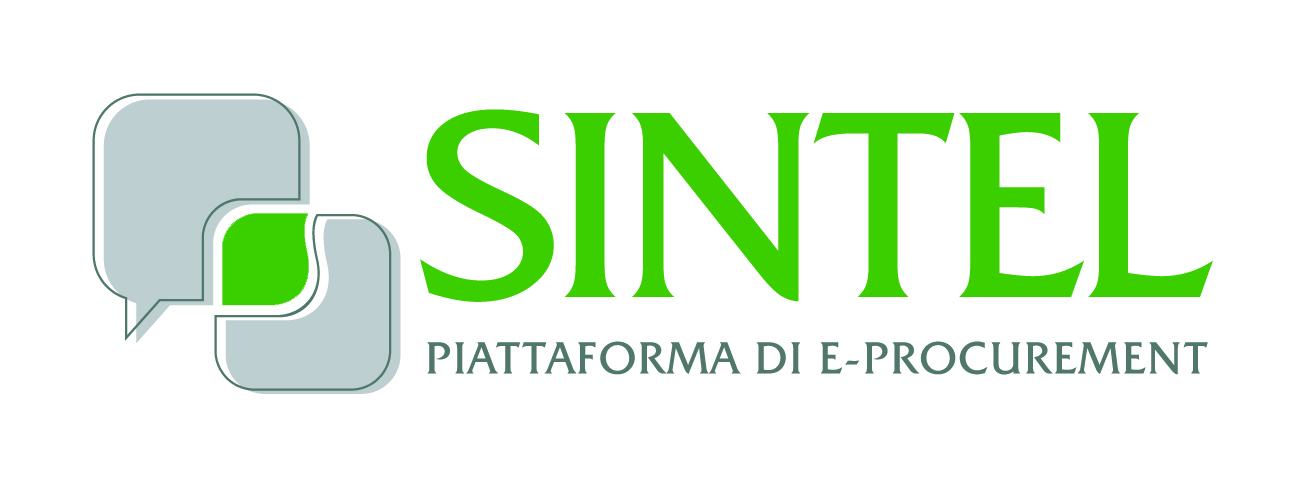 Operatore economico (mandatario/ mandante)Attività o servizio di competenza% dell’attività o servizio di competenza rispetto alla complessiva esecuzione di detta attività o servizi% dell’attività o servizio di competenza rispetto all’intero oggetto dell’appalto      %      %      %      %      %      %      %      %      %      %      %      %      %      %      %      %      %      %TotaleTotaleTotale100%